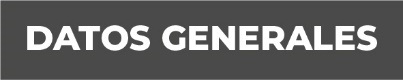 Nombre                         Yadira Arróniz SánchezGrado de Escolaridad Licenciatura en ContaduríaCédula Profesional      3589831  Teléfono de Oficina      228-8-41-61-70. Ext. 3205Correo Electrónico       yarroniz@fiscaliaveracruz.gob.mxFormación Académica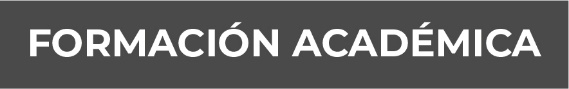 Año1992-1997Universidad VeracruzanaTrayectoria Profesional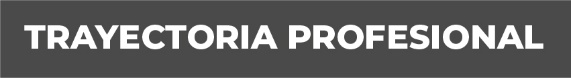 Año2017Universidad Veracruzana Jefa de Evaluación y Seguimiento de Control Interno2017-2018Instituto Veracruzano de Acceso a la Información y Protección de Datos Personales.Encargada del Órgano de Control Interno2019Contraloría General del Estado de VeracruzTitular del Órgano Interno de Control en la SEV Conocimiento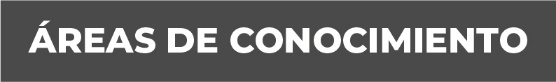 ContaduríaAuditoríaFiscalizaciónAdministración